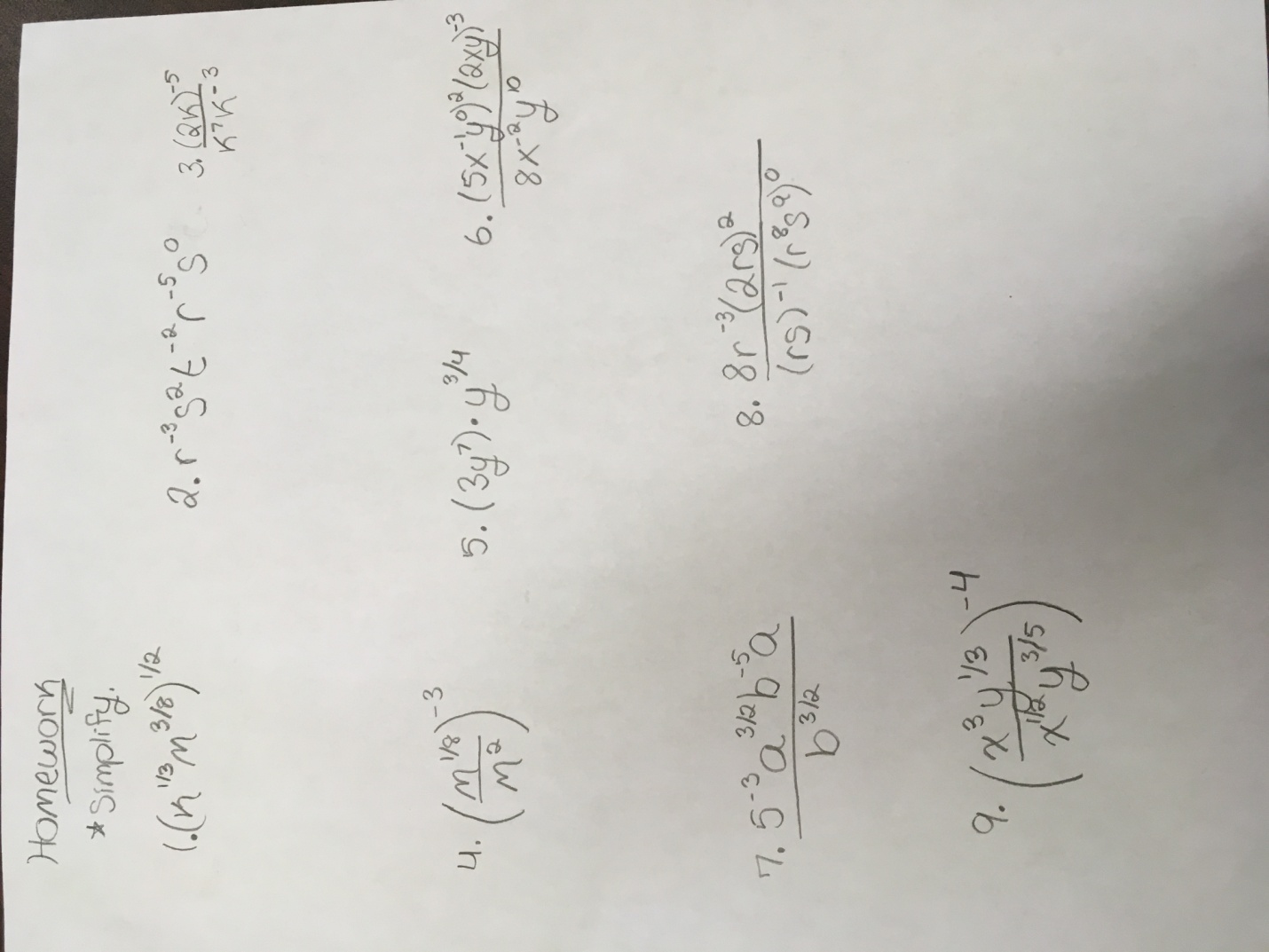 Solutions on next page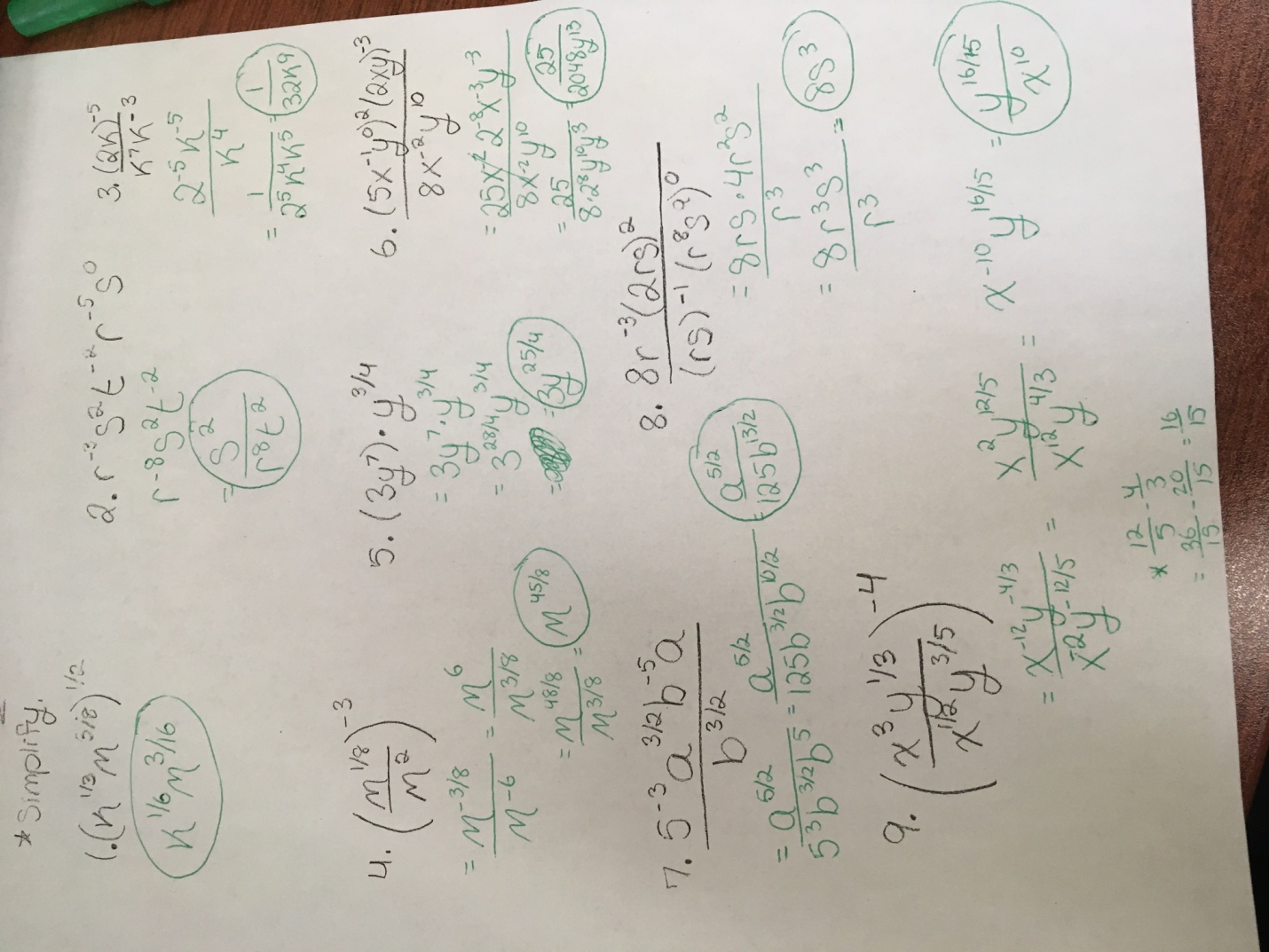 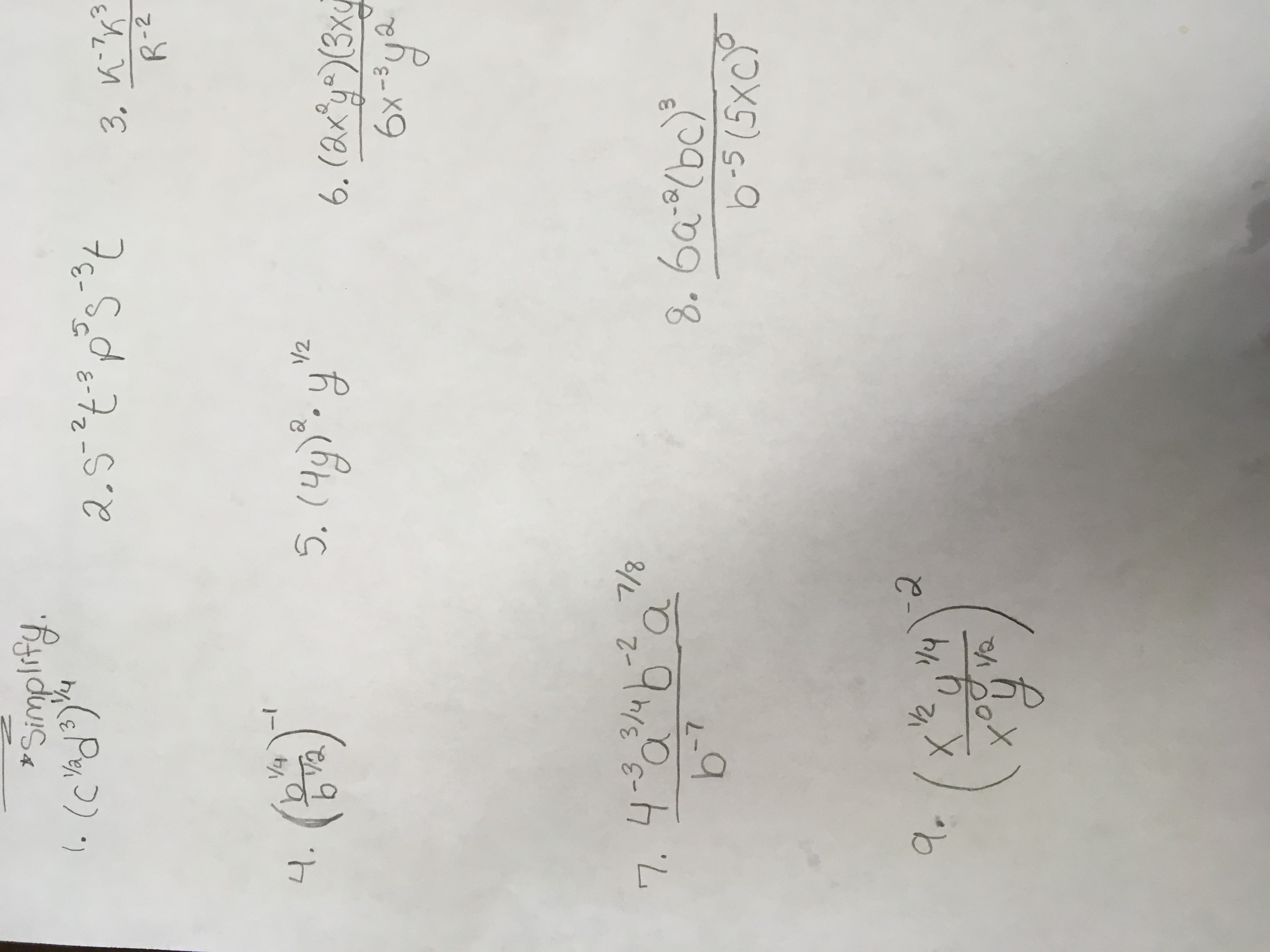 